EyesalveVolume 1, Issue 1	August 2014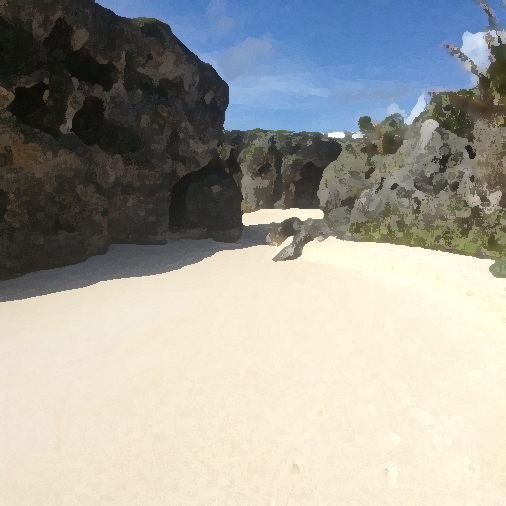 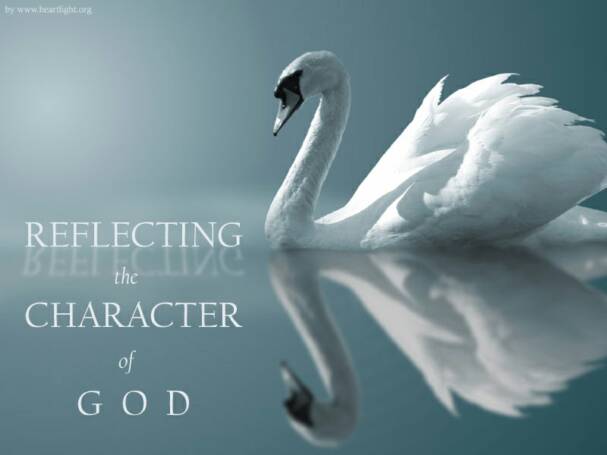 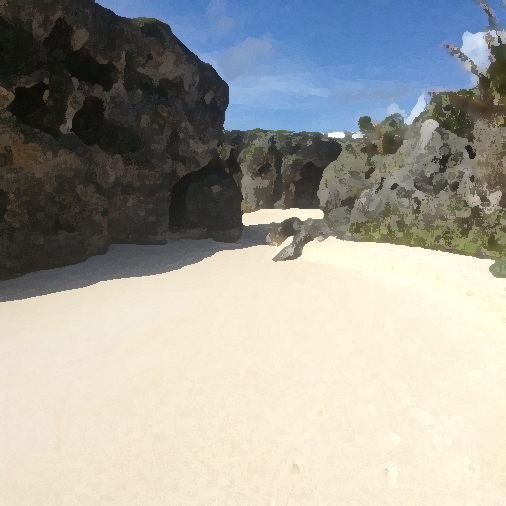 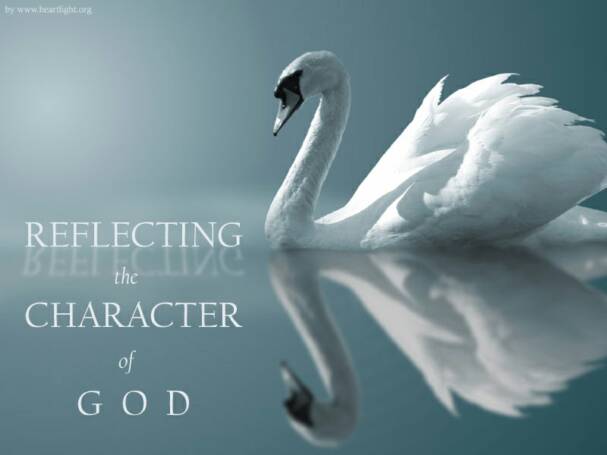 Inside This IssueInside This Issue1The Reason For This Publication 2Bible Study by E. G. White3Introduction to Bible Prophecy4Health5Theology, Is It worth it?